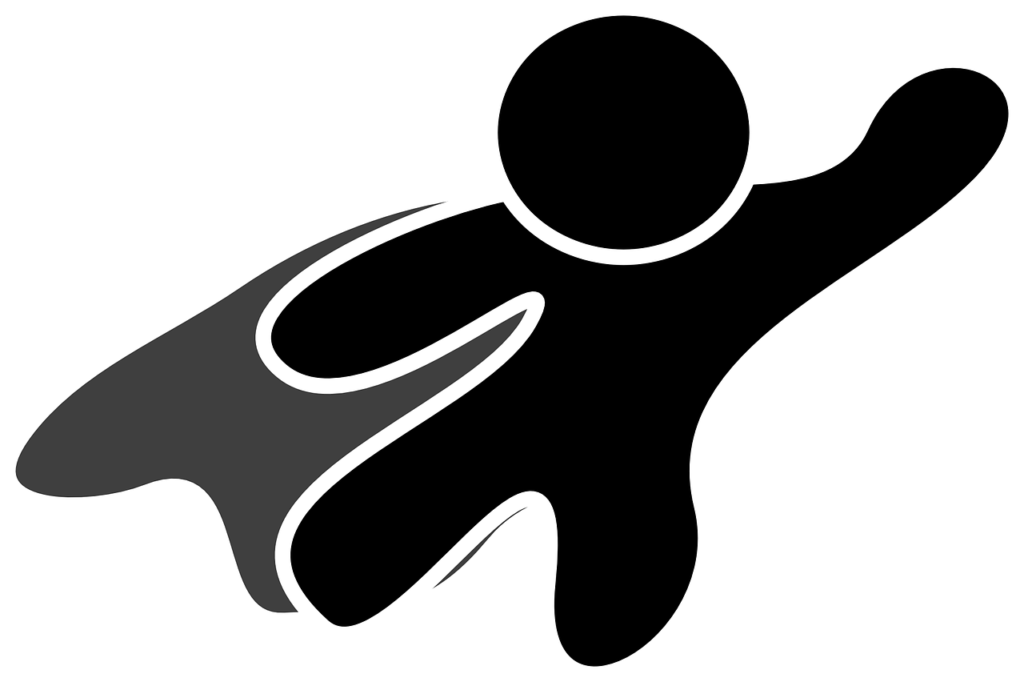 Checkliste für einen ImmobilienkaufvertragWichtig für Käufer: Immobilienkredite vergleichenImmobilie kostenlos & online bewerten lassenProtokoll für die WohnungsübergabeFür den Umzug:Wohnsitz anmeldenWohnungsgeberbestätigungUmzugschecklisteAuf der Immobilienbörse budenheld.de findest du weitere Immobilien zum Kauf oder zur Miete. Haftungsausschluss: Dieses Dokument ist ein unverbindliches Muster. Es besteht kein Anspruch auf sachliche Richtigkeit, Vollständigkeit und/oder Aktualität. Es ersetzt nicht eine individuelle rechtsanwaltliche Beratung. Die Verwendung liegt in der Verantwortung des Lesers.Angaben zur Immobilie Angaben zur Immobilie Anschrift Straße | PLZ | Ort Telefon vom EigentümerTelefon vom MaklerKaufpreis⌂ KaufnebenkostenMakler-ProvisionGrunderwerbssteuerNotar- und GrundbuchkostenRenovierungskostenVor dem NotarterminVor dem NotarterminVor dem NotarterminVor dem NotarterminJaNeinBemerkungen⌂ Unterlagen für den Kaufvertragsentwurf⌂ Unterlagen für den Kaufvertragsentwurf⌂ Unterlagen für den Kaufvertragsentwurf⌂ Unterlagen für den KaufvertragsentwurfName, Anschrift und Steuer-ID des Verkäufers□□Name, Anschrift und Steuer-ID des Käufers□□Art und Anschrift des Kaufobjekts□□Liste von beweglichen Gegenstände, die vom Käufer übernommen werden□□Art der Nutzung (leerstehend, vermietet)□□Räumungstermin / Übergabe□□Höhe des Kaufpreises□□Termin für die Zahlung des Kaufpreises□□Angaben zum Finanzierungspartner□□⌂ Unterlagen für die Bank / Finanzierung⌂ Unterlagen für die Bank / Finanzierung⌂ Unterlagen für die Bank / Finanzierung⌂ Unterlagen für die Bank / FinanzierungKaufvertragsentwurf□□Auszug aus dem Grundbuch□□Bauplan / Grundrissplan□□Bebauungsplan□□Bruttogrundflächenberechnung□□Wohn- / Nutzflächenberechnung□□Lage- / Katasterplan□□Auszug aus dem Baulasten- und Altlastenverzeichnis□□Baubeschreibung□□Exposé□□Fotos des Objekts□□Kopie der Gebäudeversicherung□□Energieausweis□□Baukostenschätzung (nur Neubau)□□Genehmigter Baugesuch (nur Neubau)□□Kopie Rohbauversicherung (nur Neubau)□□Aufstellung über Eigenleistung (nur Neubau)□□Erschließungskosten (nur Neubau)□□Kostenvoranschlag (nur Neubau)□□Teilungserklärung (nur WEG)□□Letzten 3 Protokolle der WEG-Versammlung (nur WEG)□□Letzten 3 Hausgeldabrechnungen (nur WEG)□□⌂ Organisatorisches für Käufer⌂ Organisatorisches für Käufer⌂ Organisatorisches für Käufer⌂ Organisatorisches für KäuferKostenlose Immobilienbewertung durchgeführt□□Verschiedene Angebote von Banken eingeholt□□Während des NotarterminsWährend des NotarterminsWährend des NotarterminsWährend des NotarterminsJaNeinBemerkungen⌂ Organisatorisches⌂ Organisatorisches⌂ Organisatorisches⌂ OrganisatorischesPersonalausweis bereithalten□□Vollmacht vorzeigen (bei Vertretungen)□□⌂ Kaufvertrag beim Notar⌂ Kaufvertrag beim Notar⌂ Kaufvertrag beim Notar⌂ Kaufvertrag beim NotarPersonalien von allen VertragspartnernPersonalien von allen VertragspartnernPersonalien von allen VertragspartnernPersonalien von allen VertragspartnernName□□Adresse□□Geburtsdatum□□Beschreibung der ImmobilieBeschreibung der ImmobilieBeschreibung der ImmobilieBeschreibung der ImmobilieAdresse□□Liste mitverkaufter Gegenstände□□Zustand der Immobilie□□„Gekauft wie gesehen“ Haftungsausschluss□□Höhe der Instandhaltungsrücklagen (nur WEG)□□KaufpreisKaufpreisKaufpreisKaufpreisKaufpreis der Immobilie□□Fälligkeit der Zahlung□□Strafe für Verzug bei Nicht-Zahlung□□Beauftragung eines Treuhandkontos□□Grundschuld eintragen zu Gunsten der Bank□□Grundschulden des Vorbesitzers löschen□□Übergabe der ImmobilieÜbergabe der ImmobilieÜbergabe der ImmobilieÜbergabe der ImmobilieDatum der Übergabe / Räumungstermin□□Strafe für Verzug bei Nicht-Räumung□□Zwangsvollstreckung bei Nicht-Räumung□□Eintragung einer Auflassungsvormerkung□□Nach dem NotarterminNach dem NotarterminNach dem NotarterminNach dem NotarterminJaNeinBemerkungen⌂ Bank & Finanzierung⌂ Bank & Finanzierung⌂ Bank & Finanzierung⌂ Bank & FinanzierungMit der Bank einen Termin vereinbaren□□Bei der Bank Finanzierung unterschreiben□□Bank zur Zahlung des Kaufpreises anweisen □□⌂ Kaufnebenkosten⌂ Kaufnebenkosten⌂ Kaufnebenkosten⌂ KaufnebenkostenGrunderwerbssteuer bezahlen□□Makler-Provision überweisen□□Notargebühren bezahlen□□⌂ Übergabe⌂ Übergabe⌂ Übergabe⌂ ÜbergabeÜbergabetermin vereinbaren□□Zählerstände notieren□□Schlüsselübergabe□□Übergabeprotokoll anfertigen□□Hausverwaltung informieren (nur WEG)□□Übernahme von Kautionskonten (nur Kapitalanlage)□□